В нашем детском саду  прошли летние  праздники:  09.06.2022года «Петрушка и бабушка в гостях у ребят» (вторая младшая  и средняя группы); 10.06.2022года « Путешествие на лесную поляну» (старшая и подготовительная группы)Летом очень красиво, тепло, свежий воздух, поэтому праздники проходили на участке детского сада.Мероприятия проходили с огромным интересом, К малышам в гости приходили Петрушка и бабушка. Старших ребят пригласили в путешествие на лесную поляну, где ребята повстречали ежика, мудрую сову, дятла , Лесовичка и Машеньку. Вместе с ними дети играли в различные игры, с большим удовольствием  водили хороводы, пели песни, отгадывали загадки, закрепляли правила поведения в природе.По окончанию праздника дети получили угощения.Весело, ярко и позитивно прошли праздничные дни в нашем детском саду!«Путешествие на лесную поляну» (старшая ,подготовительная группы)Подготовили и провели: музыкальный руководитель - Лютая Е.Л.воспитатели: Боярская С.Б., Иевлева С.В., Соколова Т.А., Лисичкина И.Е.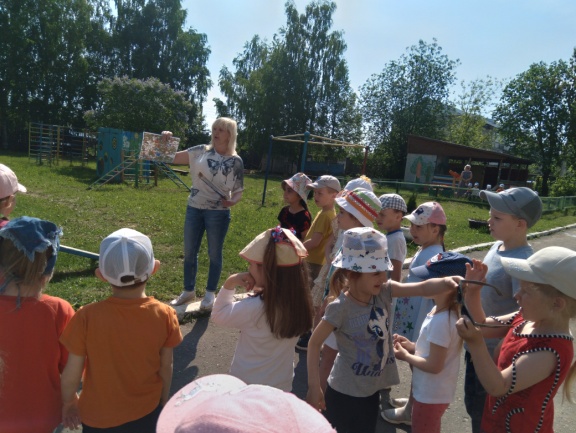 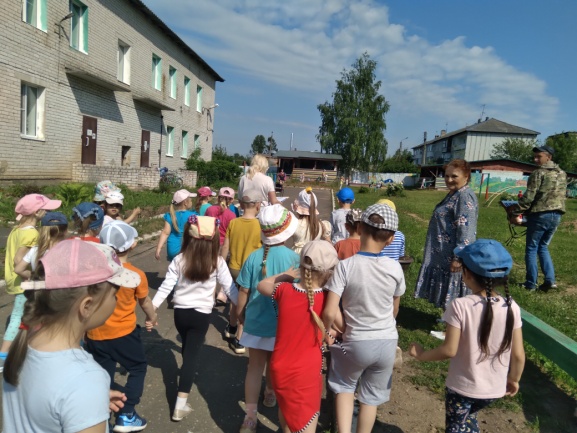 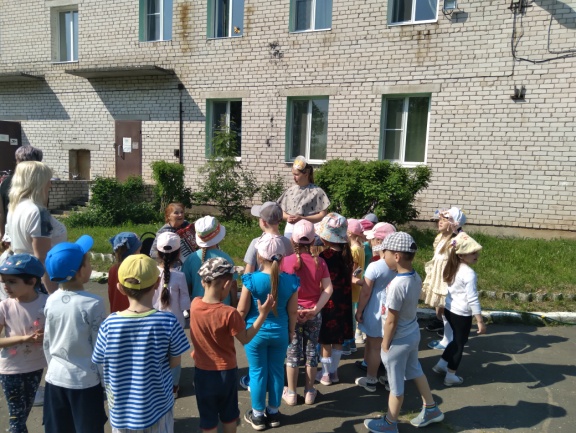 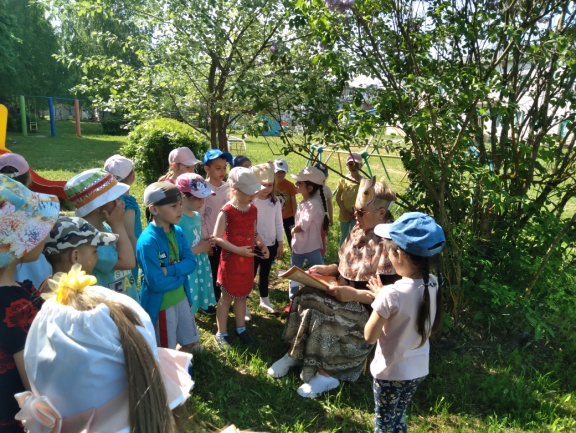 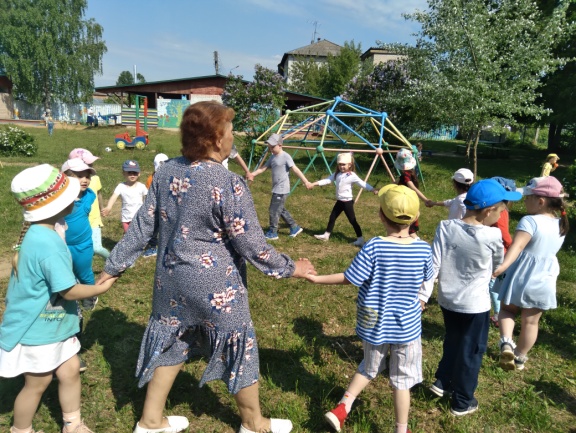 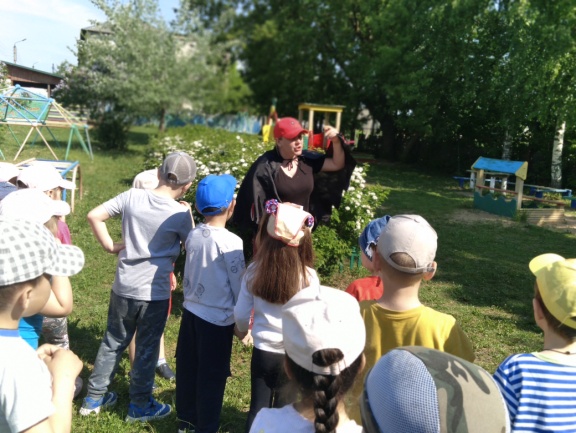 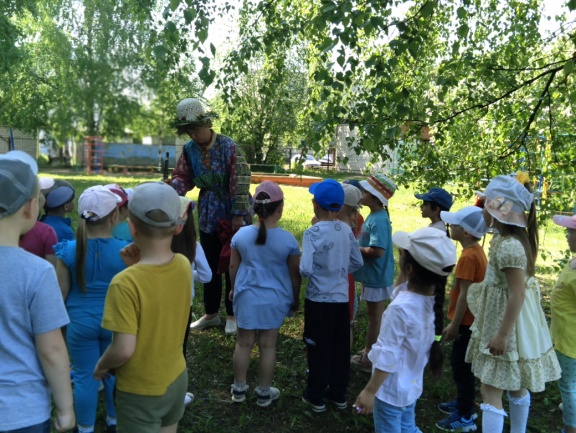 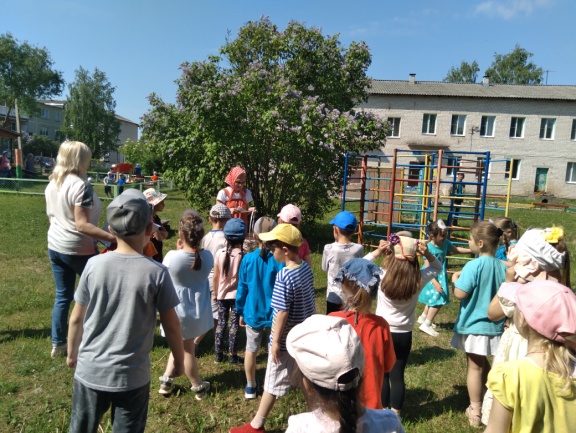 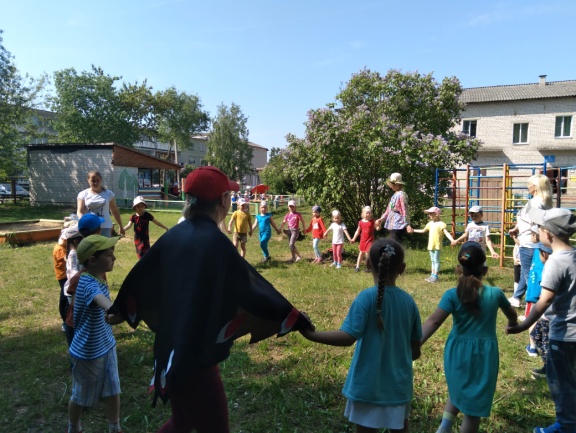 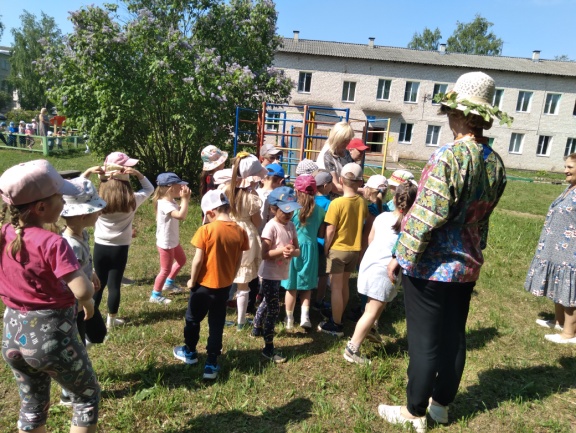 «Петрушка и бабушка в гостях у ребят» (вторая младшая и средняя группы)Подготовили и провели: Музыкальный  руководитель - Лютая Е.Л.воспитатели: Хорева Н.Н., Иванова М.И..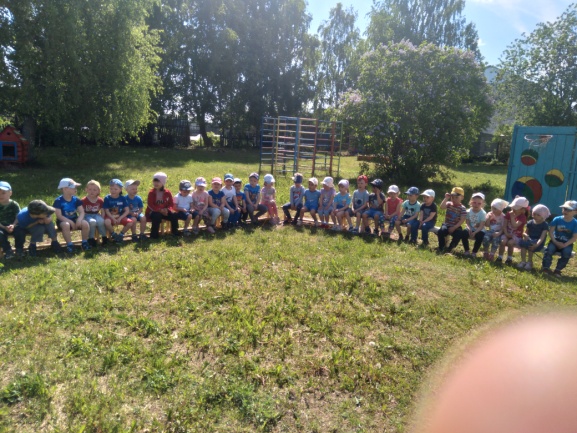 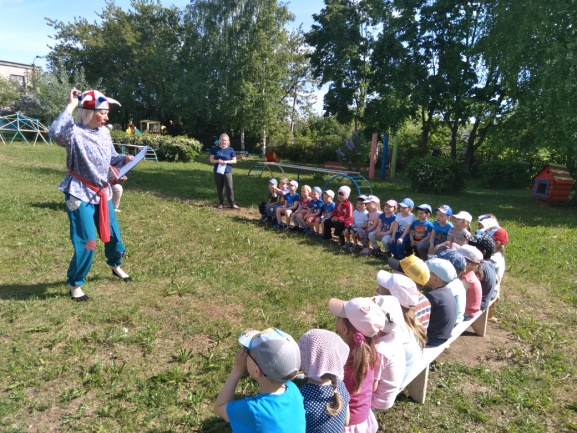 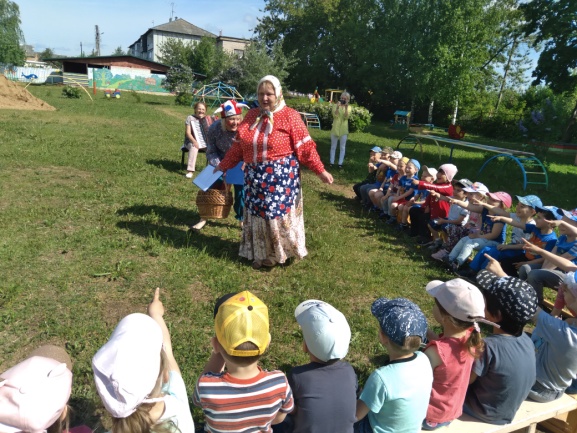 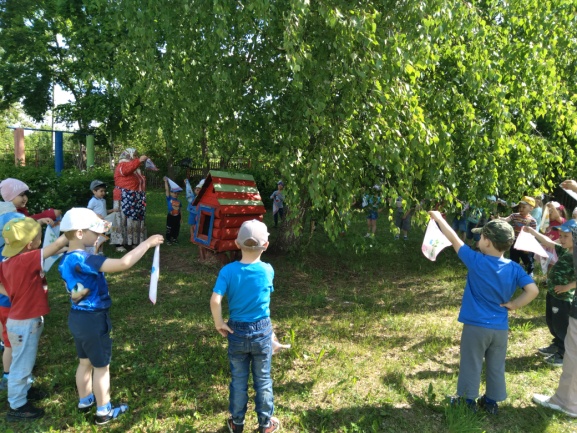 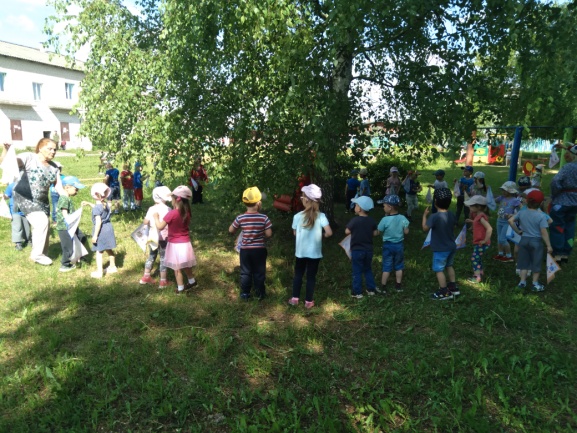 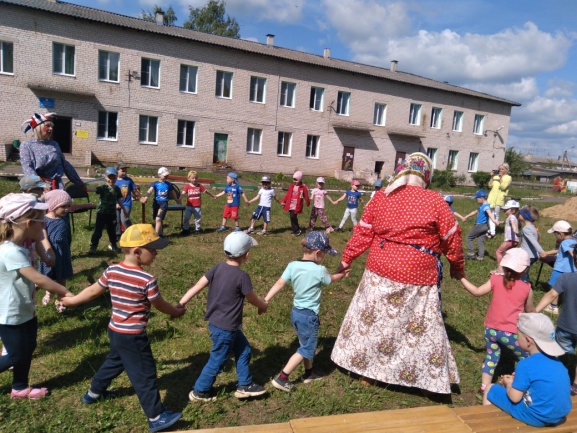 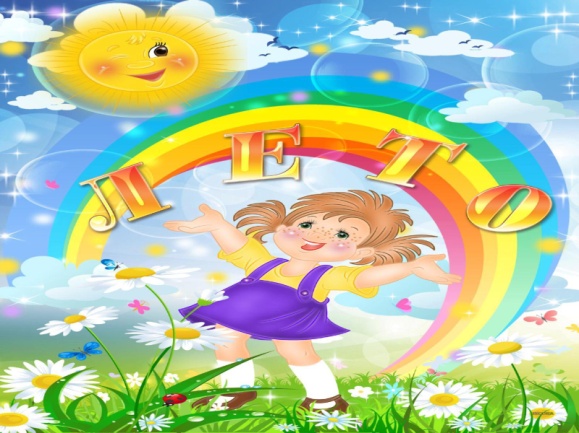 Мы встречаем праздник лета,
Праздник солнца, праздник света.
Приходите в гости к нам.
Рады мы всегда гостям.            Солнце, солнце, ярче грей
            Будет праздник веселей.